               Montoursville Presbyterian Church900 Elm Street, Montoursville, PAMarch 24, 2024    9:30amMorning Worship with Public Profession of faithPalm Sunday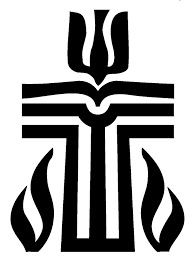 God’s People GatherPlease observe prayerful silence when the prelude begins.PRELUDE   “Jerusalem”			  	 Henry ParkerWELCOME AND OPENING PRAYERCHORAL INTROITWe Praise the Lord* CALL TO WORSHIP: (Psalm 118:15-17, 19-21)L: Shouts of joy and victory resound in the tents of the righteous: “The LORD’s right hand has done mighty things!P: The LORD’s right hand is lifted high; the LORD’s right hand has done mighty things!”L: I will not die but live, and will proclaim what the LORD has done.P: Open for me the gates of the righteous; I will enter and give thanks to the LORD.L: This is the gate of the LORD through which the righteous may enter.P: I will give You thanks, for You answered me, You have become my salvation.* HYMN OF PRAISE:  (red) 281 “All Glory, Laud and Honor”THE CONFESSION OF SIN      Call to ConfessionPrayer of Confession:Eternal God, in Jesus Christ, You entered Jerusalem to die for our sins. We confess that we have not hailed You as King, or gone before You in the world with praise. For brief faith that fades in trouble, for zeal that fades as quickly as it comes, for hopes we do not pursue, have mercy on us. Forgive us all our sins, O God, and give us such trust in Your power that we may live for You and tell of Your loving-kindness; for the sake of our Savior, Jesus Christ, Amen. [silent confession]Assurance of Pardon*Response of Praise:  “Gloria Patri”          Hear God’s Word      CHILDREN’S LESSON AND DISTRIBUTING PALMS “The Palms” (see insert)       PRAYER FOR ILLUMINATIONTHE PROPHET: Zechariah 9:9-17 (pp. 953, 1451)THE EPISTLE: Philippians 2:1-11 (pp. 1179, 1785)CHORAL ANTHEM 	   “Palm Sunday Hosanna”	Chancel ChoirTHE GOSPEL: John 12:12-19 (pp. 1078, 1637)THE SERMON:   Getting Crowded!               Rev. David C.  Smith* HYMN OF RESPONSE:  91  “Ride On! Ride On in Majesty!”The Disciples Give ThanksCONFIRMATION AND PUBLIC PROFESSION OF FAITHPresentationProfession of FaithApostles’ Creed (p. 14)Laying on of HandsWelcomeThe PeaceL: The peace of God be always with you.P: And also with you.THE PRESENTATION OF TITHES AND OFFERINGSOffertory   “Hosanna”					   Noel Benson* Doxology*Prayer of DedicationTHE SHARING OF JOYS & CONCERNS   PRAYERS OF THE PEOPLE and Lord’s Prayer                          We Go Forth To ServeANNOUNCEMENTS* HYMN OF SENDING: 89  “Hosanna, Loud Hosanna”*CHARGE AND BENEDICTIONPOSTLUDE    “Open the Gates of the Temple”             arr. Phoebe Palmer KnappWorship Leaders   Pastor:  Rev. David C. SmithLiturgist:  Diane CasellaGreeters: Gary & Kathy WilliamsUshers: K. Fenstermacher, K. Fenstermacher, L. Holland, S. LottOrganist: Debbie KellerDirector of Music Ministries:  Ryan NeidigThis Week at MPCSunday, March 24th  Palm Sunday9:30am  Worship Service (S)10:45am  Potluck brunch/egg hunt (FH)5:30pm  FISH dinner and egg hunt (MCEC)Monday, March 25th  9:00am  Prayer Group (MCEC)10:00am-11:30am  Yoga (FH)Tuesday, March 26th (bulletin announcements due)Wednesday, March 27th Thursday, March 28th Maundy Thursday6:30pm-8:30pm  AA Meeting (FH)7:00pm  Maundy Thursday Service (S)Friday, March 29th  Good FridayOffice Closed10:00am-11:30am  Yoga (FH)Saturday, March 30th  Sunday, March 31st  Easter Sunday6:30am Sunrise Service9:30am  Worship Service  (S)Last Week’s Attendance: 71Pastor’s Office:  (570) 368-4747   presbysmith@gmail.comChurch Office: Mon-Thurs 9:00-noon (570) 368-1595Mailing Address: 205 Tule St. Montoursville, PA 17754E-mail:  montourpc@gmail.com  Website:  www.montourpres.org Announcements for the week of March 24, 2024Welcome to the Montoursville Presbyterian Church.Visitors: Please complete a Visitor Card found in the pew rack and place it in the offering plate. If you are looking for a church home or membership, please see the Pastor, an Usher, or call the office.To assist with your worship experience, we offer:Personal hearing devices – please see an UsherPew cushions – stored above the coat racks in the NarthexLarge print hymnals – in the NarthexHandicap/family restroom – off the far end of Fellowship HallNursery care for children ages up to 5 years oldStaff:  Deb Rupert,   Hannah Means, Adele Dunkleberger, Gwen DunklebergerTODAY - There will be a breakfast potluck after church this morning in the Fellowship Hall. Come enjoy a breakfast treat as well as a time to greet our newly confirmed members. Also, FISH is sponsoring an Easter Egg Hunt after worship.  All children through 4th grade are invited to participate.  Please meet in Fellowship Hall. Maundy Thursday and Easter, we will celebrate the Sacrament of the Lord’s Supper. Easter Schedule:Easter Sunrise Service, in the Memorial Garden, will be at 6:30am on Easter morning, March 31.Easter worship, with Communion, will be at 9:30am this Sunday morning, the Day of Resurrection!Upcoming FISH activitiesTODAY — Egg hunts all day long!  Please meet in Don King’s classroom (room off the narthex with the stained-glass windows) immediately after the Palm Sunday service to hide eggs for the younger kids in the congregation.  Come to the MCEC @ 5:30 pm for dinner and our own egg hunt!  Bring a friend!Thank you to everyone who donated towards the egg hunts today.  All our hunters will be rewarded with all sorts of lovely treats thanks to your generosity!! The Palms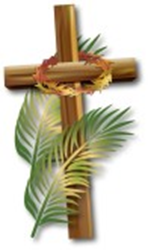 O’er all the way green palms and blossoms gayAre strewn this day in festal preparation,Where Jesus comes to wipe our tears away;E’en now the throng to welcome him prepare.His word goes forth, and peoples by its mightFreedom regain once more from degradation;Humanity doth give to each his rightWhile those in darkness are restored to light.CHORUSJoin all and sing his name declare;Let ev’ry voice resound with joyous acclamation!Praise ye the Lord, Hosanna!Bless him who cometh to bring us salvation.Upcoming Greeters 3/31		Means family4/7		Katie Bergen, Liam & Layla WeberUpcoming Ushers 3/31	L. Keller, B. Mathias, M. Long, A. Long4/7	D. Shearer, K. Shearer, W. Kremser, M. Kremser                            Prayer ListIllness, recovery and support: Susan Baker, Sandy Bernan, Paul Blickley, Nancy Book, Lane Bower, Donald Burleigh and family, Koen Butler, Hobart & Hedi Campbell, Patrick Carmody, Elaine Cressman, Pat Damaska, Jackie DeAngelo, Joyce Dotts, Betty Edkin, Ellie English, Gail Fetterman, Janine Fisher, Margaret Fox, Christine Fry, Kevin Gardner, Marcelyn George, Gayle Herron, Clara May Hoff, Jeff Hoff, Linda Holland, Rosemary Holmes, John & Margaret Hopper, Wayne Keller, Doug & Tanga Killian, Pat Korizno, Marilyn Loccassio, Michael Lozano, the Maciejewski family, Brooke Marshall, Ester McLaughlin, Doris Messersmith, Mary Ann Merrill, Barb Miller, Ariel Muhs, Mary Lou & Rick Odell, Amy Peck, Buzz Platt, Phil Preziosi, Peggy Rennick, Cathy Rush, Bob Schild, Brad Shaffer, John & Penny Shaw, Kay Shearer, Ellory Sobol-Shelton and family, Laura Shepard, Bob Shimp, Bobbie Simms, Mindy & Stan Smith, Cheri Stiles, Dorothy Stipp, Jim Sunderland, Fran Tallini, Lois Thomas, Sue Ulmer, Carol & John Wagner, the Walker family, Aiden Wallace, the Wentzel family, Bobby Wheeler, Marieva Williams, Dawn Zipay.Grief: family and friends of Kevin LittleMilitary:  Duane (DJ) Burleigh, Ryan Burns, Lt. Col. Brady Cillo, Caleb Frantz, Gabe King, Dani Kline, Sgt. J. Patrick Lawracy, David McCollin, Jason Yurek, All military personnel, and their families.Others:  Nthemba Church (Sister church in Africa); Ministries of MPC; Peace in the World; Camp Krislund; Health Care Workers; Schools and Colleges and Universities; Doctors Without Borders; those suffering as a result of the Israel/Hamas war; Ethiopia; Haiti; Ukraine; Sudan; those suffering from natural disasters; all victims of violence.Please give updates on the status of those on the prayer list to Anne Strein (570-368-1595, montourpc@gmail.com.)